大连民族大学硕士研究生导师信息采集表一、基本信息注：学科/类别、招生方向/领域须与招生专业目录保持一致。二、代表性学术论文与著作注：限5项，导师须为第一作者，文献格式遵循GB/T 7714-2015。三、政府科研奖励成果注：限5项，指政府自然科学奖、技术发明奖和科技进步奖，孙冶方经济学奖、中国专利奖、何梁何利科技奖等优秀成果奖。四、代表性科研项目注：限5项，导师须为项目负责人。五、其他代表性成果注：限5项。六、指导研究生科研或创新代表性成果注：限5项，研究生为第一或第二作者（导师第一作者）的科研或省级及以上创新成果。七、主要学术兼职及荣誉称号注：限5项。姓    名李中玉李中玉性别男职    称副教授最高学位及授予单位最高学位及授予单位最高学位及授予单位博士 大连理工大学博士 大连理工大学博士 大连理工大学博士 大连理工大学所在学院生命科学学院生命科学学院生命科学学院生命科学学院电子邮箱lizhongyu2019@yeah.net学科/类别生物工程/生物与医药生物工程/生物与医药生物工程/生物与医药生物工程/生物与医药招生方向/领域细胞培养与代谢工程/生物技术与工程所在科研平台及职务所在科研平台及职务所在科研平台及职务(学习与工作经历、研究方向及成果统计等信息)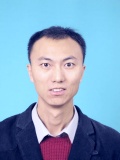 2020.08-至今，   大连民族大学，专任教师2017.12-2020.07，中国科学院大连化学物理研究所，博士后2013.09-2017.09，大连理工大学/中国科学院大学，分析化学，博士2010.01-2013.08，兴明生物医药技术（上海）有限公司，研发经理2007.09-2010.07，哈尔滨医科大学，药理学，硕士  2003.09-2007.07，牡丹江医学院，制药工程，本科研究方向：（1）微流控器官芯片研究：融合工程学、材料、生物学和医学等多学科交叉方法，基于微流控芯片技术，开展人体重要组织器官工程化构筑的新体系、新方法研究，建立具有高度生理相关的器官芯片模型，开展生物医药应用研究。（2）疾病研究与药物评价：结合细胞生物学、分子生物学等多种手段，在系统层面解析复杂性疾病（如糖尿病）的生理、病理过程，开展天然活性物质的功能性及安全性评价，进行药物抗肿瘤及抗糖尿病等的筛选评价与作用机制研究。 （3）新药与功能产品开发：综合运用药理学、生理学、营养学、分子生物学的最新理论与方法，研究和评价天然活性物质有效成分的药理功能、生理功能、生物学活性、营养作用等。开发出成分清晰、功能明确、功效显著的创新药物、保健品、功能食品等。成果统计：任Lab Chip、Communications Biology等微流控领域权威杂志审稿人。具医学、药学及微流控应用等多学科交叉研究背景，具有丰富的药物开发和产业经验。近年来致力于微流控与器官芯片在生命健康和生物医药领域的应用研究，开展微流控器官芯片仿生构建、疾病研究与药物评价、新药与功能产品开发工作，形成了扎实的研究基础。参与完成了包括国家科技重大专项、国家自然科学基金等23个项目，其中主持国自然青年科学基金项目、中国博士后科学基金面上项目、辽宁省揭榜挂帅科技计划重点项目等11项，主持金额累计208万。累计发表文章43篇，包括利用器官芯片参与新冠攻关的相关工作发表于Advanced Science，Science Bulletin，Cell Death and Disease等，其中近五年以第一/通讯作者身份发表SCI论文11篇。申请技术发明专利34项，已授权12项，PCT专利1项，部分专利已形成转化，研究成果获大连市技术发明三等奖1项。(学习与工作经历、研究方向及成果统计等信息)2020.08-至今，   大连民族大学，专任教师2017.12-2020.07，中国科学院大连化学物理研究所，博士后2013.09-2017.09，大连理工大学/中国科学院大学，分析化学，博士2010.01-2013.08，兴明生物医药技术（上海）有限公司，研发经理2007.09-2010.07，哈尔滨医科大学，药理学，硕士  2003.09-2007.07，牡丹江医学院，制药工程，本科研究方向：（1）微流控器官芯片研究：融合工程学、材料、生物学和医学等多学科交叉方法，基于微流控芯片技术，开展人体重要组织器官工程化构筑的新体系、新方法研究，建立具有高度生理相关的器官芯片模型，开展生物医药应用研究。（2）疾病研究与药物评价：结合细胞生物学、分子生物学等多种手段，在系统层面解析复杂性疾病（如糖尿病）的生理、病理过程，开展天然活性物质的功能性及安全性评价，进行药物抗肿瘤及抗糖尿病等的筛选评价与作用机制研究。 （3）新药与功能产品开发：综合运用药理学、生理学、营养学、分子生物学的最新理论与方法，研究和评价天然活性物质有效成分的药理功能、生理功能、生物学活性、营养作用等。开发出成分清晰、功能明确、功效显著的创新药物、保健品、功能食品等。成果统计：任Lab Chip、Communications Biology等微流控领域权威杂志审稿人。具医学、药学及微流控应用等多学科交叉研究背景，具有丰富的药物开发和产业经验。近年来致力于微流控与器官芯片在生命健康和生物医药领域的应用研究，开展微流控器官芯片仿生构建、疾病研究与药物评价、新药与功能产品开发工作，形成了扎实的研究基础。参与完成了包括国家科技重大专项、国家自然科学基金等23个项目，其中主持国自然青年科学基金项目、中国博士后科学基金面上项目、辽宁省揭榜挂帅科技计划重点项目等11项，主持金额累计208万。累计发表文章43篇，包括利用器官芯片参与新冠攻关的相关工作发表于Advanced Science，Science Bulletin，Cell Death and Disease等，其中近五年以第一/通讯作者身份发表SCI论文11篇。申请技术发明专利34项，已授权12项，PCT专利1项，部分专利已形成转化，研究成果获大连市技术发明三等奖1项。(学习与工作经历、研究方向及成果统计等信息)2020.08-至今，   大连民族大学，专任教师2017.12-2020.07，中国科学院大连化学物理研究所，博士后2013.09-2017.09，大连理工大学/中国科学院大学，分析化学，博士2010.01-2013.08，兴明生物医药技术（上海）有限公司，研发经理2007.09-2010.07，哈尔滨医科大学，药理学，硕士  2003.09-2007.07，牡丹江医学院，制药工程，本科研究方向：（1）微流控器官芯片研究：融合工程学、材料、生物学和医学等多学科交叉方法，基于微流控芯片技术，开展人体重要组织器官工程化构筑的新体系、新方法研究，建立具有高度生理相关的器官芯片模型，开展生物医药应用研究。（2）疾病研究与药物评价：结合细胞生物学、分子生物学等多种手段，在系统层面解析复杂性疾病（如糖尿病）的生理、病理过程，开展天然活性物质的功能性及安全性评价，进行药物抗肿瘤及抗糖尿病等的筛选评价与作用机制研究。 （3）新药与功能产品开发：综合运用药理学、生理学、营养学、分子生物学的最新理论与方法，研究和评价天然活性物质有效成分的药理功能、生理功能、生物学活性、营养作用等。开发出成分清晰、功能明确、功效显著的创新药物、保健品、功能食品等。成果统计：任Lab Chip、Communications Biology等微流控领域权威杂志审稿人。具医学、药学及微流控应用等多学科交叉研究背景，具有丰富的药物开发和产业经验。近年来致力于微流控与器官芯片在生命健康和生物医药领域的应用研究，开展微流控器官芯片仿生构建、疾病研究与药物评价、新药与功能产品开发工作，形成了扎实的研究基础。参与完成了包括国家科技重大专项、国家自然科学基金等23个项目，其中主持国自然青年科学基金项目、中国博士后科学基金面上项目、辽宁省揭榜挂帅科技计划重点项目等11项，主持金额累计208万。累计发表文章43篇，包括利用器官芯片参与新冠攻关的相关工作发表于Advanced Science，Science Bulletin，Cell Death and Disease等，其中近五年以第一/通讯作者身份发表SCI论文11篇。申请技术发明专利34项，已授权12项，PCT专利1项，部分专利已形成转化，研究成果获大连市技术发明三等奖1项。(学习与工作经历、研究方向及成果统计等信息)2020.08-至今，   大连民族大学，专任教师2017.12-2020.07，中国科学院大连化学物理研究所，博士后2013.09-2017.09，大连理工大学/中国科学院大学，分析化学，博士2010.01-2013.08，兴明生物医药技术（上海）有限公司，研发经理2007.09-2010.07，哈尔滨医科大学，药理学，硕士  2003.09-2007.07，牡丹江医学院，制药工程，本科研究方向：（1）微流控器官芯片研究：融合工程学、材料、生物学和医学等多学科交叉方法，基于微流控芯片技术，开展人体重要组织器官工程化构筑的新体系、新方法研究，建立具有高度生理相关的器官芯片模型，开展生物医药应用研究。（2）疾病研究与药物评价：结合细胞生物学、分子生物学等多种手段，在系统层面解析复杂性疾病（如糖尿病）的生理、病理过程，开展天然活性物质的功能性及安全性评价，进行药物抗肿瘤及抗糖尿病等的筛选评价与作用机制研究。 （3）新药与功能产品开发：综合运用药理学、生理学、营养学、分子生物学的最新理论与方法，研究和评价天然活性物质有效成分的药理功能、生理功能、生物学活性、营养作用等。开发出成分清晰、功能明确、功效显著的创新药物、保健品、功能食品等。成果统计：任Lab Chip、Communications Biology等微流控领域权威杂志审稿人。具医学、药学及微流控应用等多学科交叉研究背景，具有丰富的药物开发和产业经验。近年来致力于微流控与器官芯片在生命健康和生物医药领域的应用研究，开展微流控器官芯片仿生构建、疾病研究与药物评价、新药与功能产品开发工作，形成了扎实的研究基础。参与完成了包括国家科技重大专项、国家自然科学基金等23个项目，其中主持国自然青年科学基金项目、中国博士后科学基金面上项目、辽宁省揭榜挂帅科技计划重点项目等11项，主持金额累计208万。累计发表文章43篇，包括利用器官芯片参与新冠攻关的相关工作发表于Advanced Science，Science Bulletin，Cell Death and Disease等，其中近五年以第一/通讯作者身份发表SCI论文11篇。申请技术发明专利34项，已授权12项，PCT专利1项，部分专利已形成转化，研究成果获大连市技术发明三等奖1项。(学习与工作经历、研究方向及成果统计等信息)2020.08-至今，   大连民族大学，专任教师2017.12-2020.07，中国科学院大连化学物理研究所，博士后2013.09-2017.09，大连理工大学/中国科学院大学，分析化学，博士2010.01-2013.08，兴明生物医药技术（上海）有限公司，研发经理2007.09-2010.07，哈尔滨医科大学，药理学，硕士  2003.09-2007.07，牡丹江医学院，制药工程，本科研究方向：（1）微流控器官芯片研究：融合工程学、材料、生物学和医学等多学科交叉方法，基于微流控芯片技术，开展人体重要组织器官工程化构筑的新体系、新方法研究，建立具有高度生理相关的器官芯片模型，开展生物医药应用研究。（2）疾病研究与药物评价：结合细胞生物学、分子生物学等多种手段，在系统层面解析复杂性疾病（如糖尿病）的生理、病理过程，开展天然活性物质的功能性及安全性评价，进行药物抗肿瘤及抗糖尿病等的筛选评价与作用机制研究。 （3）新药与功能产品开发：综合运用药理学、生理学、营养学、分子生物学的最新理论与方法，研究和评价天然活性物质有效成分的药理功能、生理功能、生物学活性、营养作用等。开发出成分清晰、功能明确、功效显著的创新药物、保健品、功能食品等。成果统计：任Lab Chip、Communications Biology等微流控领域权威杂志审稿人。具医学、药学及微流控应用等多学科交叉研究背景，具有丰富的药物开发和产业经验。近年来致力于微流控与器官芯片在生命健康和生物医药领域的应用研究，开展微流控器官芯片仿生构建、疾病研究与药物评价、新药与功能产品开发工作，形成了扎实的研究基础。参与完成了包括国家科技重大专项、国家自然科学基金等23个项目，其中主持国自然青年科学基金项目、中国博士后科学基金面上项目、辽宁省揭榜挂帅科技计划重点项目等11项，主持金额累计208万。累计发表文章43篇，包括利用器官芯片参与新冠攻关的相关工作发表于Advanced Science，Science Bulletin，Cell Death and Disease等，其中近五年以第一/通讯作者身份发表SCI论文11篇。申请技术发明专利34项，已授权12项，PCT专利1项，部分专利已形成转化，研究成果获大连市技术发明三等奖1项。(学习与工作经历、研究方向及成果统计等信息)2020.08-至今，   大连民族大学，专任教师2017.12-2020.07，中国科学院大连化学物理研究所，博士后2013.09-2017.09，大连理工大学/中国科学院大学，分析化学，博士2010.01-2013.08，兴明生物医药技术（上海）有限公司，研发经理2007.09-2010.07，哈尔滨医科大学，药理学，硕士  2003.09-2007.07，牡丹江医学院，制药工程，本科研究方向：（1）微流控器官芯片研究：融合工程学、材料、生物学和医学等多学科交叉方法，基于微流控芯片技术，开展人体重要组织器官工程化构筑的新体系、新方法研究，建立具有高度生理相关的器官芯片模型，开展生物医药应用研究。（2）疾病研究与药物评价：结合细胞生物学、分子生物学等多种手段，在系统层面解析复杂性疾病（如糖尿病）的生理、病理过程，开展天然活性物质的功能性及安全性评价，进行药物抗肿瘤及抗糖尿病等的筛选评价与作用机制研究。 （3）新药与功能产品开发：综合运用药理学、生理学、营养学、分子生物学的最新理论与方法，研究和评价天然活性物质有效成分的药理功能、生理功能、生物学活性、营养作用等。开发出成分清晰、功能明确、功效显著的创新药物、保健品、功能食品等。成果统计：任Lab Chip、Communications Biology等微流控领域权威杂志审稿人。具医学、药学及微流控应用等多学科交叉研究背景，具有丰富的药物开发和产业经验。近年来致力于微流控与器官芯片在生命健康和生物医药领域的应用研究，开展微流控器官芯片仿生构建、疾病研究与药物评价、新药与功能产品开发工作，形成了扎实的研究基础。参与完成了包括国家科技重大专项、国家自然科学基金等23个项目，其中主持国自然青年科学基金项目、中国博士后科学基金面上项目、辽宁省揭榜挂帅科技计划重点项目等11项，主持金额累计208万。累计发表文章43篇，包括利用器官芯片参与新冠攻关的相关工作发表于Advanced Science，Science Bulletin，Cell Death and Disease等，其中近五年以第一/通讯作者身份发表SCI论文11篇。申请技术发明专利34项，已授权12项，PCT专利1项，部分专利已形成转化，研究成果获大连市技术发明三等奖1项。(学习与工作经历、研究方向及成果统计等信息)2020.08-至今，   大连民族大学，专任教师2017.12-2020.07，中国科学院大连化学物理研究所，博士后2013.09-2017.09，大连理工大学/中国科学院大学，分析化学，博士2010.01-2013.08，兴明生物医药技术（上海）有限公司，研发经理2007.09-2010.07，哈尔滨医科大学，药理学，硕士  2003.09-2007.07，牡丹江医学院，制药工程，本科研究方向：（1）微流控器官芯片研究：融合工程学、材料、生物学和医学等多学科交叉方法，基于微流控芯片技术，开展人体重要组织器官工程化构筑的新体系、新方法研究，建立具有高度生理相关的器官芯片模型，开展生物医药应用研究。（2）疾病研究与药物评价：结合细胞生物学、分子生物学等多种手段，在系统层面解析复杂性疾病（如糖尿病）的生理、病理过程，开展天然活性物质的功能性及安全性评价，进行药物抗肿瘤及抗糖尿病等的筛选评价与作用机制研究。 （3）新药与功能产品开发：综合运用药理学、生理学、营养学、分子生物学的最新理论与方法，研究和评价天然活性物质有效成分的药理功能、生理功能、生物学活性、营养作用等。开发出成分清晰、功能明确、功效显著的创新药物、保健品、功能食品等。成果统计：任Lab Chip、Communications Biology等微流控领域权威杂志审稿人。具医学、药学及微流控应用等多学科交叉研究背景，具有丰富的药物开发和产业经验。近年来致力于微流控与器官芯片在生命健康和生物医药领域的应用研究，开展微流控器官芯片仿生构建、疾病研究与药物评价、新药与功能产品开发工作，形成了扎实的研究基础。参与完成了包括国家科技重大专项、国家自然科学基金等23个项目，其中主持国自然青年科学基金项目、中国博士后科学基金面上项目、辽宁省揭榜挂帅科技计划重点项目等11项，主持金额累计208万。累计发表文章43篇，包括利用器官芯片参与新冠攻关的相关工作发表于Advanced Science，Science Bulletin，Cell Death and Disease等，其中近五年以第一/通讯作者身份发表SCI论文11篇。申请技术发明专利34项，已授权12项，PCT专利1项，部分专利已形成转化，研究成果获大连市技术发明三等奖1项。个人学术主页个人学术主页链接（选填）链接（选填）链接（选填）链接（选填）链接（选填）主讲研究生课程主讲研究生课程课程名称、慕课网址（选填）课程名称、慕课网址（选填）课程名称、慕课网址（选填）课程名称、慕课网址（选填）课程名称、慕课网址（选填）序号论文或著作题目（以参考文献格式列举）1Zhongyu Li, Jiwen Li, Mei Sun, Lei Men, Enhua Wang, Yiran Zhao, Keke L, Xiaojie Gong. Analysis of metabolites and metabolism-mediated biological activity assessment of ginsenosides on microfluidic co-culture system. Frontiers in Pharmacology, 2023, 14:1046722.2李中玉，赵一燃，门磊，弓晓杰，李珂珂。钩枝藤总生物碱对非小细胞肺癌细胞系表达谱及免疫微环境的影响。中草药，2022, 53(17):5417-5426.3Zhongyu Li, Dong Li, Yaqiong Guo, Yaqing Wang, Wentao Su. Evaluation of hepatic drug-metabolism for glioblastoma using liver-brain chip. Biotechnology Letters, 2021, 43, 383–392.4Zhongyu Li, Hao Yu, Yujuan Zhu, Wentao Su, Cong Xu, Tingting Tao and Jianhua Qin. Assessment of hepatic metabolism-dependent nephrotoxicity on an integrated liver-kidney chip. Toxicology in vitro, 2018,46,1–8.5Zhongyu Li, Wentao Su, YujuanZhu, TingtingTao, Dong Li, XiaojunPeng and Jianhua Qin. Drug absorption related nephrotoxicity assessment on an intestine-kidney chip. Biomicrofluidics, 2017, 11 (3) :1275-1283.序号科研奖励成果名称获奖级别及单位获奖时间1稀有人参皂苷绿色高效制备技术创新与应用技术发明三等奖，大连市人民政府2023.03序号项目名称及来源起止年月1基于肠-心多器官芯片的药物心肌毒性评价新方法研究，国家自然基金委2019.01‐2021.122基于器官芯片技术的药物心肌毒性评价新方法研究，中国博士后科学基金会2018.06-2019.123植物源药效活性成分对动物抗炎免疫功效的评价，辽宁省科技厅2022.01‐2023.124基于器官芯片技术的人参皂苷降糖作用研究，辽宁省教育厅2022.01-2023.125基于汉方的抗老年痴呆保健品研究开发，大连市科技局2021.01-2022.12序号成果名称、级别及来源单位、时间1大连五人齐芯生物科技有限公司，国家一等奖，全国大学生生命科学竞赛委员会，2022.082基于微流控芯片技术的人参皂苷活性评价研究，开放基金，中国科学院分离分析化学重点实验室，2022.073藏药甘青青兰的生物活性成分及质量控制研究，联合基金，大连民族大学-西藏农牧学院，2021.064人参皂苷类成分抗肿瘤减毒增效作用评价器官芯片模型开发，横向课题，石药集团远大(大连)制药有限公司，2021.015微流控芯片中活性成份的即时检测，横向课题，北京华牛世纪生物技术研究院，2021.03序号成果名称1Wenwen Chen, Zhongyu Li, Pengwei Deng, Zhengnan Li, Yuhai Xu, Hongjing Li, Wentao Su and Jianhua Qin. Advances of Exosomal miRNAs in Breast Cancer Progression and Diagnosis. Diagnostics, 2021, 11(11), 2151.2Yaqiong Guo, Pengwei Deng, Wenwen Chen, Zhongyu Li. Modeling Pharmacokinetic Profiles for Assessment of Anti-Cancer Drug on a Microfluidic System	. Micromachines, 2020, 11(6), 551.3Yaqiong Guo, Zhongyu Li, Wentao Su, Li Wang, Yujuan Zhu, and Jianhua Qin. A Biomimetic Human Gut-on-a-Chip for Modeling Drug Metabolism in Intestine. Artificial Organs, 2018, 00(00):1–10.序号学术兼职（荣誉称号）名称、批准（颁发）单位、时间1委员，中国中药协会人参属药用植物研究发展专业委员会，2022.092理事，辽宁省食品科学技术学会，2020.113大连市青年才俊，大连市人力资源和社会保障局，2021.03